Research Syllabus - FallThe first two will not be accepted late (Proposal and Intro)IntroductionWorking Setup/DataFinal Paper:  (as per IB criteria)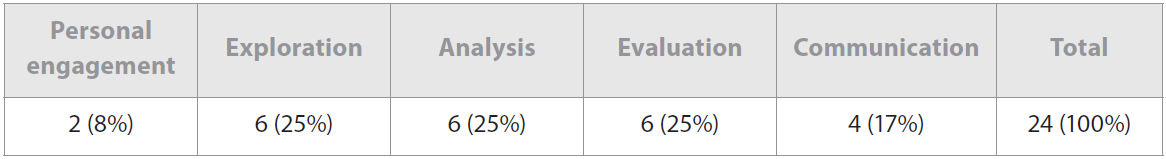 Syllabus:Due Date:Research proposal (5%)Introduction (10%)Working Setup and preliminary data "show and tell day" (10%)Research defense (5%)Final Paper (70%)A good introduction includes •background information about your topic logically organized from broad to narrow (with citations),  a concise •description of the question (with •defined variables) you are answering accompanied with your •hypothesis, (with •defined variables) and a •bibliography with at least five sources.  Use your favorite method of citation and bibliography entry10You are missing any one bulleted item above, or have done a less than serious job on two.8You are missing any two bulleted items above, or have done a less than serious job on three.6You are missing any three bulleted items above, or have done a less than serious job on four or more.3Your summary is not word processed, or you fail to meet any descriptor above0The setup is complete and you are ready to take data.  You have taken and analyzed some preliminary data.10The setup is largely complete, but there are a few minor problems to be solved.  You have taken and analyzed some preliminary data.8The setup is still in progress, about half finished.  You have taken and analyzed some preliminary data.6No or insufficient preliminary data has been taken.  You have tried few preliminary trials, but have made little progress toward the final experimental setup4You have made no progress toward an actual experimental setup0